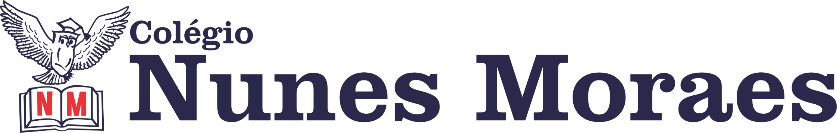 AGENDA DIÁRIA 2º ANO, 04 DE NOVEMBRO1ª AULA: REDAÇÃO/PROVA 2ª AULA: CIÊNCIASObjeto de Conhecimento: Mudanças de temperaturas.Aprendizagens Essenciais: Relacionar a diferença de temperatura de dois lugares à inclinação com que os raios solares chegam até eles.Capítulo 16: Com que roupa eu vou?Atividade e explicação: páginas 84, 85, 86, 87, 89 e 90.Atividade de casa: página 88.Leitura no livro de atividades suplementares: página 86.3ª AULA: PORTUGUÊS/GRAMÁTICAObjeto de Conhecimento: Leitura/Compreensão.Aprendizagem essencial: Ler e compreender notícias e álbuns de fotos noticiosos, relacionando elementos verbais e não verbais, assim como considerando a situação comunicativa e o tema/assunto do texto.Capítulo 15: Ver para recordar.Atividades e explicação no livro Língua Portuguesa: páginas 110 a 113.Para casa: livro de atividades suplementares página 86 e 87 (até questão 4).4ª AULA: MATEMÁTICAObjeto de Conhecimento: Mais problemas.Aprendizagens Essenciais: Resolver e elaborar problemas envolvendo dobro, metade, triplo e terça-parte, com o suporte de imagens ou material manipulável, utilizando estratégias pessoais.Capítulo 15: Calculando e contando.Atividade e explicação: páginas 115.Atividade de casa: página 116. Forte abraço!